Resources order form Postcards cost 25p each (minimum of 200 postcards per order which is equivalent to £50).  Concessionary rate of 20p per postcard for orders 2000 and over. Relationship rights cards and first aid cards are also 25p each.Please complete the following tables and return to info@staceymillerconsultancy.co.ukOrder details:Delivery details:Invoice details (if different to delivery details):Terms and ConditionsShippingPrinting is on demand rather than holding stock.  Orders will be delivered within 10 working days and if you need sooner, get in contact and I can arrange for a special delivery. How postage cost is calculatedCouriers & The Royal Mail are used to deliver your order. The cost of delivery is based on the orders total weight and the final cost will be included on your invoice.  If you need to know the price of postage in advance, get in touch and I can give you an estimate. Returns policyIf for any reason you are not satisfied with the resources, please contact us and return the items within 14 days. For items returned, expect your refund within 4 weeks of giving your package to the return shipper.  Unfortunately, we cannot refund the postage cost for returning items.Payments You will be sent a 28 day invoice after your order has been emailed.  If you use Purchase Order (PO) numbers, please state this in your order form.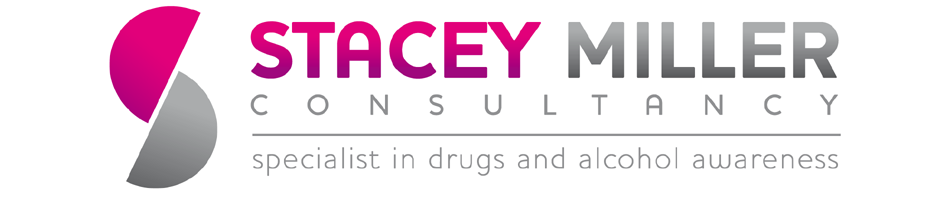 ResourceQuantityPriceCannabisNitrous oxideMephedroneKetamineCocaineAlcoholNew Psychoactive SubstancesEcstasyAnabolic steroidsE-cigarettesMagic mushroomsLSDAmphetamineHeroinFirst aid cardsRelationship rightsAnti bullying cardTotal NameJob titlePhone numberEmailPostal addressNameJob titlePhone numberEmailPostal addressPO number (if applicable)